 ZAHRADNÍ KOMPOSTÉRY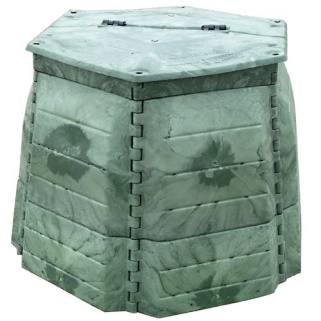         PRO DOMÁCNOSTIObec Klášterec nad Orlicí chce v roce 2023 požádat o dotaci z operačního programu Životní prostředí na podporu domácího kompostování biologicky rozložitelných materiálů. Pro zjištění zájmu občanů Vám předkládáme tento anketní lístek.Podmínky získání kompostéru:Odevzdáním vyplněného anketního lístku se zavazujete k odběru kompostéru do bezplatné výpůjčky,1 domácnost nebo 1 rekreační objekt = 1 kompostérKompostér musí být umístěn a prokazatelně používán ke svému účelu na území obce Klášterec n. O. tak, aby byl zabezpečen před zcizením nebo poškozením,Žadatel musí umožnit následnou kontrolu umístění a využití kompostéru z důvodu přezkoumání plnění podmínek dotace.V případě nesplnění podmínek ztrácí žadatel nárok na dotovanou podporu a bude vymáhána plná cena kompostéru.Obec Klášterec n. O. si vyhrazuje možnost redukce požadavků na kompostéry (množství) zejména s ohledem na podmínky získané dotace.  _ _ _ _ _ _ _ _ _ _ _ _ _ _ _ __ _ _ _ _ _ _ _ _ _ _ _ _ _ _ __ _ _ _ _ _ _ _ _ _ 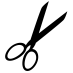 MÁM ZÁJEM O ZAHRADNÍ KOMPOSTÉR A SVÝM PODPISEM SOUHLASÍM S PODMÍNKAMI.JMÉNO A PŘÍJMENÍ:……………………………………………………………………………………………………….ADRESA:…………………………………………………………………………………………………………………………TELEFON:……………………………………………… E-MAIL:……………………………………………………..…..PODPIS:…………………………………………………. _ _ _ _ _ _ _ _ _ _ _ _ _ _ _ __ _ _ _ _ _ _ _ _ _ _ _ _ _ _ __ _ _ _ _ _ _ _ _ _Vyplněný anketní lístek můžete zaslat poštou na adresu: Obec Klášterec nad Orlicí čp. 167, 561 82  Klášterec nad Orlicí nebo odevzdat na Obecním úřadu na stejné adrese příp. vhodit do stříbrné schránky u vchodu do budovy OÚ, a to nejpozději do 20. listopadu 2022.